2024001604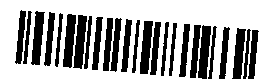 RÁMCOVÁ SMLOUVA O DÍLO	__________podle § 2586 a násl. občanského zákoníku, uzavřená mezi níže uvedenými smluvními stranami(dále jen „objednáte?)ELVAC a.s.Hasičská 930/53, Hrabůvka, 700 30 OstravaIng. Jaroslav Chýlck, MBA, ředitel.........​.................​........................................ 25833812CZ25833812Krajský soud v Ostravě sp. zn.: B 2179Bankovní spojení (číslo účtu): Česká spořitelna a.s., číslo účtu: 4041192/0800 (dále jen „zhotovíte?)Zhotovitel se zavazuje, že pro objednatele bude provádět dílo, spočívající v pozáruční opravě tabletú Panasonic FZ-G1 a dokovacích stanic k těmto tabletům.Součástí díla přitom je i zapracování příslušných náhradních dílů.Zhotovitel se zavazuje plnit svůj závazek k provádění díla dle čl. 1 této, smlouvy způsobem a v rozsahu dle jednotlivých dílčích smluv o dílo. Jednotlivá dílčí smlouva o dílo se přitom považuje za uzavřenou akceptací cenové nabídky zhotovitele ze strany objednatele postupem podle či. 4 této smlouvy, učiněné na základě jednotlivé výzyjy (objednávky) objednatele, a to ve znění, daném touto výzvou (objednávkou), cenovou nabídkou a touto rámcovou smlouvou o dílo. Výzva objednatele musí vždy obsahovat údaj o specifikaci díla, místo plnění, datum a podpis objednatele. Výzvu (objednávku) lze podat písemnou nebo elektronickou formou.Cenovou nabídku je zhotovitel povinen předložit objednateli ve lhůtě do 5-ti dnů od doručení výzvy podle čl. 3 této smlouvy a v případě akceptace této nabídky se zhotovitel zavazuje provést příslušnou opravu ve lhůtě 30 ti dnů od doručení akceptace této nabídky ze strany objednatele. V případě odstraňování závady závislé na dodávce náhradních dílů počíná lhůta k provedení opravy běžet dnem dodání těchto náhradních dílů. Předpokládá se, že odstranění závady není závislé na dodávce náhradních dílů, pokud zhotovitel neprokáže opak. Zhotovitel je přitom povinen objednateli předložit zejména příslušnou objednávku náhradního dílu a jeho dodací list.Zhotovitel se zavazuje postupovat při provádění díla podle čl. 1 této smlouvy dle příslušných právních předpisů, technických norem e dle průběžných pokynů objednatele. Při provádění díle se pek zhotovitel zavazuje postupovat tak, aby nebyl narušen provoz zdravotnického zařízení objednatele.Jednotlivé dílčí závazky zhotovitele k provedení díla podle této smlouvy se přitom budou považovat za splněné jejich předáním, prostým všech vad a nedodělků, formou písemného protokolu, podepsaného oběma stranami. Místem plnění je sídlo zadavatele v Brně, Kamenice 798/1d, Brno.Pro případ prodlení zhotovitele s plněním jeho závazků podle této smlouvy ve lhůtách podle čl. 4 této smlouvy se zhotovitel zavazuje platit objednateli smluvní pokutu ve výši 500,- Kč za každý započatý den prodlení.Není-li dále ujednáno jinak, objednatel se zavazuje zaplatit zhotoviteli za dílo podle 1 této smlouvy cenu díla ve výši akceptované cenové nabídky podle čl. 4 této smlouvy. V případě oprav uvedených v příloze č. 1 této smlouvy se objednatel zavazuje zaplatit zhotoviteli cena díla dle této přílohy.Součástí cen podle čl. 8 této smlouvy jsou veškeré ostatní náklady zhotovitele na provedení příslušného díla (včetně nákladů na dopravu) a daň z přidané hodnoty v její výši podle příslušných právních předpisů.Ceny díla podle čl. 8 této smlouvy se zavazuje prodávající garantovat po dobu podle čl. 20 této smlouvy.Cena díla je splatná vždy po splnění dílčího závazku zhotovitele k provedení díla ve lhůtě 30 dní od doručení jejího písemného vyúčtováni (faktury/daňového dokladu) objednateli. Pro případ prodlení s úhradou ceny díla se objednatel zavazuje zaplatit zhotoviteli úrok z prodleni ve výši dle zákona. Faktura bude doručena elektronicky na email: ...................................​...​............................... Na faktuře musí být mimo jiné vždy uvedeno toto číslo veřejné zakázky, ke které se faktura vztahuje: P24V00000296. Součástí faktury bude rovněž kopie podepsaného písemného protokolu dle čl. 6 této smlouvy. Nebude-li faktura splňovat veškeré náležitosti daňového dokladu podle zákona a další náležitosti podle této smlouvy, je objednatel oprávněn vrátit takovou fakturu zhotoviteli k opravě, přičemž doba její splatnosti začne znovu celá běžet ode dne doručení opravené faktury objednateli.Záruční lhůta činí 6 měsíců ode dne splnění dílčího závazku zhotovitele k provedení díla.Zhotovitel se zavazuje rozhodovat o písemných reklamacích objednatele písemně ve lhůtě do 10-ti dnů od jejich doručení, a ve stejné lhůtě provést odstranění vad z oprávněných reklamací, nebude-li mezi oběma stranami v jednotlivém případě dohodnuto jinak.14.Pro případ sporu o oprávněnost reklamace se objednateli vyhrazuje právo nechat vyhotovit k prověření jakosti díla soudně znalecký posudek, jehož výroku se obě strany zavazují podřizovat s tím, že náklady na vyhotovení tohoto posudku se zavazuje nést ten účastník sporu, kterému tento posudek nedal zapravdu.15.Není-li touto smlouvou ujednáno jinak, řídí se vzájemný právní vztah mezi zhotovitelem a objednatelem § 2586 až 2622 občanského zákoníku.16.Tuto smlouvu lze změnit nebo zrušit pouze jinou písemnou dohodu obou smluvních stran.Tuto smlouvu lze také vypovědět písemnou výpovědí s tříměsíční výpovědní Ihůtou, která počne běžet prvním dnem měsíce následujícího po doručení výpovědi druhé smluvní straně. Ze strany zhotovitele lze tuto smlouvu vypovědět pouze z důvodu prodlení objednatele se zaplacením ceny díla o víc než 3 měsíce.Zrušením nebo výpovědí této smlouvy nejsou nijak dotčeny jednotlivé již uzavřené dílčí smlouvy o dílo podle čl. 3 této smlouvy.17.Jednotlivou dílčí smlouvu o dílo podle čl. 3 této smlouvy lze změnit nebo zrušit pouze jinou písemnou dohodu obou smluvních stran. Od jednotlivé dílčí smlouvy o dílo lze také odstoupit z důvodu jejího podstatného porušení, zejména pro prodlení zhotovitele se splněním jeho závazku o víc, než 1 týden.18.Pro případ skončení této smlouvy před uplynutím doby podle čl. 20 této smlouvy odstoupením zhotovitele nebo výpovědí ze strany objednatele pro podstatné porušení této smlouvy ze strany zhotovitele, se zhotovitel zavazuje zaplatit objednateli smluvní pokutu ve výši 3.000,- Kč. Za podstatné porušení této smlouvy ze strany zhotovitele se přitom považuje zejména prodlení s plněním závazku zhotovitele k provedení díla o víc, než 1 měsíc, nebo neuznání oprávněné reklamace.19.Tato smlouva se uzavírá na základě návrhu na její uzavření ze strany objednatele. Předpokladem uzavření této smlouvy je její písemná forma a dohoda o celém jejím obsahu jak je obsažen v jejích článcích 1 až 24. Objednatel přitom předem vylučuje přijetí tohoto návrhu s dodatkem nebo odchylkou ve smyslu § 1740 odst. 3 občanského zákoníku.20.Tato smlouva se uzavírá na dobu určitou, a to na dobu jednoho roku od účinností smlouvy.21.Tato smlouva bude uveřejněna prostřednictvím registru smluv postupem dle zákona č. 340/2015 Sb., o zvláštních podmínkách účinnosti některých smluv, uveřejňování těchto smluv a o registru smluv (zákon o registru smluv), v platném znění. Smluvní strany se dohodly, že uveřejnění v registru smluv (ISRS) včetně uvedení metadat provede objednatel.22.Tato smlouva nabývá účinnosti dnem jejího uveřejnění v registru smluv dle čl. 21.23.Zhotovitel uděluje objednateli svůj výslovný souhlas se zveřejněním podmínek této, smlouvy v rozsahu a za podmínek vyplývajících z příslušných právních předpisů (zejména zákona č. 106/1999 Sb., ů svobodném přístupu k informacím, v platném znění).24.Dáno ve dvou originálních písemných vyhotoveních, z nichž každá ze smluvních stran obdrží po jednom.V Brně dne	V Ostravě dne 9.2.2024IVl U r• H 3 n	Digitálně podepsal MUDr. Hana/ AlbrechtováAlb p ec h to vá ^tuiw202403 01 14:33:44+01 oo( Digitálně podepsalInq. Jaroslav Ing.Jaroslav _. ,. . . //''Chýlek, MBA Chýlek, MBA Dátum:-2024.02.19 z/ 10:15:57+01’00’MUDr. Hana Albrechtová ředitelkaza objednateleIng. Jaroslav Chýlek ředitelza zhotovitelePříloha č. 1 Ceník vybraných opravPoznámka: V případě, že objednatel vyhodnotí opravu dle kalkulace jako nerentabilní, bude zaslán tablet či dokovací stanice objednateli zpět, a to bez STORNO ooolatku.Příloha č. 2 Kontaktní osobyKontaktní osoba objednatele:Jméno:	Kontaktní osoba zhotovitele:P.č.Popis opravy (závady)Cena v Kč bez DPHCena v Kč vč. DPH1Základní deska (včetně chladiče)39.70048.0372Dotyková obrazovka/LCD24.69029.874,903WLAN Module4.2905.190,904Rámeček (gumový kryt)6.1907.489,905Oprava ventilátoru1.8902.286,90Jméno:e-mail: tel.: